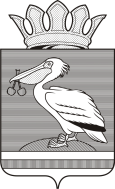    АДМИНИСТРАЦИЯ  СЛАДКОВСКОГО  МУНИЦИПАЛЬНОГО  РАЙОНА  ТЮМЕНСКОЙ ОБЛАСТИОТДЕЛ ОБРАЗОВАНИЯПРИКАЗ24.03.2016	                   						    		           № 30 с.СладковоОб организации мониторинга по оценке готовностиобщеобразовательных организацийк введению ФГОС НОО ОВЗи ФГОС обучающихся сумственной отсталостьюВ соответствии со ст. 2, 11, 12, 79 Федерального закона от 29.12.2012 № 273-ФЗ «Об образовании в Российской Федерации», СанПиН 2.4.2.3286-15 «Санитарно-эпидемиологические требования к условиям и организации обучения и воспитания в организациях, осуществляющих образовательную деятельность по адаптированным основным общеобразовательным программам для обучающихся с ограниченными возможностями здоровья», Приказом Министерства образования и науки Российской Федерации от 19.12.2014 № 1598 «Об утверждении федерального государственного образовательного стандарта начального общего образования обучающихся с ограниченными возможностями здоровья»,  Приказом Министерства образования и науки Российской Федерации от 19.12.2014 № 1599 «Об утверждении федерального государственного образовательного стандарта образования обучающихся с умственной отсталостью (интеллектуальными нарушениями)» приказываю:Организовать мониторинг по оценке готовности общеобразовательных организаций к введению ФГОС НОО ОВЗ и ФГОС обучающихся с умственной отсталостью по критериям готовности согласно приложению 1.Определить 15 июня 2016 г. и 25 августа 2016 г. датами осуществления предварительного и окончательного мониторинга оценки готовности общеобразовательных организаций к введению ФГОС НОО ОВЗ и ФГОС обучающихся с умственной отсталостью.Контроль за исполнением Приказа возложить на ведущего специалиста отдела образования Козлову И.А. Начальник отдела образования                                                  М.А. МальцеваПриложение 1.Критерии оценки готовности общеобразовательных школ к внедрению ФГОС образования детей с ОВЗАнализ контингента детей, обучающихся в ОО* степень выраженности нарушений:- легкая (например, нарушения речи – ОНР ΙΙΙ; нарушения в двигательной сфере – самостоятельно ходит, может сидеть, писать и т.д.; соматические – может посещать школу, обучаться фронтально; сенсорная – не требуется дополнительных специальных приспособлений, дидактических материалов для фронтального обучения);- выраженная (например, нарушения речи – ОНР ΙΙ, Ι; двигательные – передвигается на коляске, на фронтальных уроках требуется тьютор и т.д.).** наличие/отсутствие статуса «ОВЗ»:«+» - прошел ПМПК, есть рекомендации по условиям и режиму включения ребенка в образовательный процесс;«-» - не прошел ПМПК;«*» - прошел ПМПК, но не получил рекомендации.*** Формы и степень включения детей в инклюзивный процесс:Кадровое обеспечение реализации ФГОС для детей с ОВЗ, инвалидностьюКадровое обеспечение реализации ФГОС для детей с ОВЗ, инвалидностьюКадровое обеспечение реализации ФГОС для детей с ОВЗ, инвалидностьюКадровое обеспечение реализации ФГОС для детей с ОВЗ, инвалидностьюКадровое обеспечение реализации ФГОС для детей с ОВЗ, инвалидностьюКадровое обеспечение реализации ФГОС для детей с ОВЗ, инвалидностьюКадровое обеспечение реализации ФГОС для детей с ОВЗ, инвалидностьюКадровое обеспечение реализации ФГОС для детей с ОВЗ, инвалидностьюПараметры анализаПараметры анализаПараметры анализаИндикаторы Индикаторы Индикаторы Балл ПримечанияНаличие специалистов, осуществляющих поддержку детей с ОВЗПримерная оценка:1 балл – наличествует;0 баллов - отсутствуетНаличие специалистов, осуществляющих поддержку детей с ОВЗПримерная оценка:1 балл – наличествует;0 баллов - отсутствуетНаличие специалистов, осуществляющих поддержку детей с ОВЗПримерная оценка:1 балл – наличествует;0 баллов - отсутствуетСоциального педагогаСоциального педагогаСоциального педагогаНаличие специалистов, осуществляющих поддержку детей с ОВЗПримерная оценка:1 балл – наличествует;0 баллов - отсутствуетНаличие специалистов, осуществляющих поддержку детей с ОВЗПримерная оценка:1 балл – наличествует;0 баллов - отсутствуетНаличие специалистов, осуществляющих поддержку детей с ОВЗПримерная оценка:1 балл – наличествует;0 баллов - отсутствуетПедагога-психологаПедагога-психологаПедагога-психологаНаличие специалистов, осуществляющих поддержку детей с ОВЗПримерная оценка:1 балл – наличествует;0 баллов - отсутствуетНаличие специалистов, осуществляющих поддержку детей с ОВЗПримерная оценка:1 балл – наличествует;0 баллов - отсутствуетНаличие специалистов, осуществляющих поддержку детей с ОВЗПримерная оценка:1 балл – наличествует;0 баллов - отсутствуетЛогопеда Логопеда Логопеда Количество учителей (удельный вес, в процентах), реализующих инклюзивную практикуКоличество учителей (удельный вес, в процентах), реализующих инклюзивную практикуКоличество учителей (удельный вес, в процентах), реализующих инклюзивную практикуУдельный вес учителей, имеющих соответствующую подготовку, в процентахУдельный вес учителей, имеющих соответствующую подготовку, в процентахУдельный вес учителей, имеющих соответствующую подготовку, в процентахСумма баллов по критериюСумма баллов по критериюСумма баллов по критериюСумма баллов по критериюСумма баллов по критериюСумма баллов по критериюМатериально-техническое обеспечение реализации ФГОС для детей с ОВЗ, инвалидностьюМатериально-техническое обеспечение реализации ФГОС для детей с ОВЗ, инвалидностьюМатериально-техническое обеспечение реализации ФГОС для детей с ОВЗ, инвалидностьюМатериально-техническое обеспечение реализации ФГОС для детей с ОВЗ, инвалидностьюМатериально-техническое обеспечение реализации ФГОС для детей с ОВЗ, инвалидностьюМатериально-техническое обеспечение реализации ФГОС для детей с ОВЗ, инвалидностьюМатериально-техническое обеспечение реализации ФГОС для детей с ОВЗ, инвалидностьюМатериально-техническое обеспечение реализации ФГОС для детей с ОВЗ, инвалидностьюПараметры анализаИндикаторы Индикаторы Индикаторы Примерная оценкаПримерная оценкаБалл ПримечанияСоответствие помещений образовательным потребностям детей с ОВЗ, инвалидностью Пандус с углом уклона до 10% или 5,7 градусаПандус с углом уклона до 10% или 5,7 градусаПандус с углом уклона до 10% или 5,7 градусаИмеется – 1 бИмеется – 1 бСоответствие помещений образовательным потребностям детей с ОВЗ, инвалидностью Лестницы с перилами и окрашенными крайними ступенямиЛестницы с перилами и окрашенными крайними ступенямиЛестницы с перилами и окрашенными крайними ступенямиИмеется – 1 бИмеется – 1 бСоответствие помещений образовательным потребностям детей с ОВЗ, инвалидностью Перила вдоль стен внутри здания; устройство разметкиПерила вдоль стен внутри здания; устройство разметкиПерила вдоль стен внутри здания; устройство разметкиИмеется – 1 бИмеется – 1 бСоответствие помещений образовательным потребностям детей с ОВЗ, инвалидностью Оборудованные санитарно-гигиенические помещенияОборудованные санитарно-гигиенические помещенияОборудованные санитарно-гигиенические помещенияИмеется – 1 бИмеется – 1 бСоответствие помещений образовательным потребностям детей с ОВЗ, инвалидностью Отдельная зона в столовойОтдельная зона в столовойОтдельная зона в столовойИмеется – 1 бИмеется – 1 бСоответствие помещений образовательным потребностям детей с ОВЗ, инвалидностью Переоборудованные раздевалки, спортивные залыПереоборудованные раздевалки, спортивные залыПереоборудованные раздевалки, спортивные залыИмеется – 1 бИмеется – 1 бСоответствие помещений образовательным потребностям детей с ОВЗ, инвалидностью Классные кабинеты без порогов, ширина проема 90 смКлассные кабинеты без порогов, ширина проема 90 смКлассные кабинеты без порогов, ширина проема 90 смИмеется – 1 бИмеется – 1 бСоответствие помещений образовательным потребностям детей с ОВЗ, инвалидностью Наличие комнаты релаксации (сенсорной комнаты)Наличие комнаты релаксации (сенсорной комнаты)Наличие комнаты релаксации (сенсорной комнаты)Имеется – 1 бИмеется – 1 бСоответствие помещений образовательным потребностям детей с ОВЗ, инвалидностью Наличие кабинета логопедаНаличие кабинета логопедаНаличие кабинета логопедаИмеется – 1 бИмеется – 1 бСоответствие помещений образовательным потребностям детей с ОВЗ, инвалидностью Наличие кабинета психологаНаличие кабинета психологаНаличие кабинета психологаИмеется – 1 бИмеется – 1 бСоответствие технических средств потребностям образовательного процесса, отвечающим особым образовательным потребностям обучающихся и позволяющим реализовывать выбранный вариант программыДля детей с нарушением зрения (например, программа «Экранный чтец», электронные лупы, цифровые «говорящие» книги на флеш-картах SD; портативные устройства для чтения плоскопечатных текстов; настольные электронные увеличительные устройства)Для детей с нарушением зрения (например, программа «Экранный чтец», электронные лупы, цифровые «говорящие» книги на флеш-картах SD; портативные устройства для чтения плоскопечатных текстов; настольные электронные увеличительные устройства)Для детей с нарушением зрения (например, программа «Экранный чтец», электронные лупы, цифровые «говорящие» книги на флеш-картах SD; портативные устройства для чтения плоскопечатных текстов; настольные электронные увеличительные устройства)При наличии в ОУ соответствующего контингента обучающихся оценивается наличие, при отсутствии делается пометка в примечанияхПри наличии в ОУ соответствующего контингента обучающихся оценивается наличие, при отсутствии делается пометка в примечанияхСоответствие технических средств потребностям образовательного процесса, отвечающим особым образовательным потребностям обучающихся и позволяющим реализовывать выбранный вариант программыДля детей с нарушением слуха (например, визуальные индикаторы звонка, слуховые тренажеры «Соло-01В» (М); лингводидактические комплексы; звукоусиливающая аппаратура)Для детей с нарушением слуха (например, визуальные индикаторы звонка, слуховые тренажеры «Соло-01В» (М); лингводидактические комплексы; звукоусиливающая аппаратура)Для детей с нарушением слуха (например, визуальные индикаторы звонка, слуховые тренажеры «Соло-01В» (М); лингводидактические комплексы; звукоусиливающая аппаратура)При наличии в ОУ соответствующего контингента обучающихся оценивается наличие, при отсутствии делается пометка в примечанияхПри наличии в ОУ соответствующего контингента обучающихся оценивается наличие, при отсутствии делается пометка в примечанияхСоответствие технических средств потребностям образовательного процесса, отвечающим особым образовательным потребностям обучающихся и позволяющим реализовывать выбранный вариант программыДля детей с нарушением опорно-двигательного аппарата (например, специальная клавиатура, мышки, парты)Для детей с нарушением опорно-двигательного аппарата (например, специальная клавиатура, мышки, парты)Для детей с нарушением опорно-двигательного аппарата (например, специальная клавиатура, мышки, парты)Соответствие технических средств потребностям образовательного процесса, отвечающим особым образовательным потребностям обучающихся и позволяющим реализовывать выбранный вариант программыИнтерактивные доски с проекторами, ноутбуками и экранамиИнтерактивные доски с проекторами, ноутбуками и экранамиИнтерактивные доски с проекторами, ноутбуками и экранамиСоответствие технических средств потребностям образовательного процесса, отвечающим особым образовательным потребностям обучающихся и позволяющим реализовывать выбранный вариант программыАвтобусы ПАЗ и ГАЗЕЛЬ и др.Автобусы ПАЗ и ГАЗЕЛЬ и др.Автобусы ПАЗ и ГАЗЕЛЬ и др.Соответствие технических средств потребностям образовательного процесса, отвечающим особым образовательным потребностям обучающихся и позволяющим реализовывать выбранный вариант программыРеабилитационные тренажеры (эллиптические эргометры, велоэргометры, виброплатформы, беговые и массажные дорожки)Реабилитационные тренажеры (эллиптические эргометры, велоэргометры, виброплатформы, беговые и массажные дорожки)Реабилитационные тренажеры (эллиптические эргометры, велоэргометры, виброплатформы, беговые и массажные дорожки)Соответствие среды задачам трудового обучения и воспитанияНаличие мастерских для трудовой подготовки детей с умственной отсталостью:- деревообработка, металлообработка,- швейные,- переплетно-картонажные работы,- цветоводство;- другое (указать)Наличие мастерских для трудовой подготовки детей с умственной отсталостью:- деревообработка, металлообработка,- швейные,- переплетно-картонажные работы,- цветоводство;- другое (указать)Наличие мастерских для трудовой подготовки детей с умственной отсталостью:- деревообработка, металлообработка,- швейные,- переплетно-картонажные работы,- цветоводство;- другое (указать)Наличествует по 3 и более профилям - 2 балла, наличествует по 1-2 профилям - 1 балл, отсутствует: 0 балловНаличествует по 3 и более профилям - 2 балла, наличествует по 1-2 профилям - 1 балл, отсутствует: 0 балловУказать профили трудовой подготовкиСумма баллов по критериюСумма баллов по критериюСумма баллов по критериюСумма баллов по критериюСумма баллов по критериюСумма баллов по критериюИнформационное обеспечение реализации ФГОС для детей с ОВЗ, инвалидностьюИнформационное обеспечение реализации ФГОС для детей с ОВЗ, инвалидностьюИнформационное обеспечение реализации ФГОС для детей с ОВЗ, инвалидностьюИнформационное обеспечение реализации ФГОС для детей с ОВЗ, инвалидностьюИнформационное обеспечение реализации ФГОС для детей с ОВЗ, инвалидностьюИнформационное обеспечение реализации ФГОС для детей с ОВЗ, инвалидностьюИнформационное обеспечение реализации ФГОС для детей с ОВЗ, инвалидностьюИнформационное обеспечение реализации ФГОС для детей с ОВЗ, инвалидностьюПараметры анализаИндикаторыИндикаторыИндикаторыПримерная оценкаПримерная оценкаБаллПримечанияОбеспеченность специальной литературойНаличие специальных учебников, учебных пособий, рабочих тетрадей и дидактических материалов:- для детей с нарушенным зрением;- для детей с умственной отсталостьюНаличие специальных учебников, учебных пособий, рабочих тетрадей и дидактических материалов:- для детей с нарушенным зрением;- для детей с умственной отсталостьюНаличие специальных учебников, учебных пособий, рабочих тетрадей и дидактических материалов:- для детей с нарушенным зрением;- для детей с умственной отсталостьюНаличествуют в достаточном количестве - 2 балла, обеспечивая не все потребности: 1 балл, наличествуют, но не соответствуют потребностям детей - 0 балловНаличествуют в достаточном количестве - 2 балла, обеспечивая не все потребности: 1 балл, наличествуют, но не соответствуют потребностям детей - 0 балловОбеспеченность специальной литературойУчебные пособия, периодическая литература для педагогических работников, реализующих инклюзивные подходыУчебные пособия, периодическая литература для педагогических работников, реализующих инклюзивные подходыУчебные пособия, периодическая литература для педагогических работников, реализующих инклюзивные подходыНаличествуют в достаточном количестве - 2 балла, обеспечивая не все потребности: 1 балл, наличествуют, но не соответствуют потребностям детей - 0 балловНаличествуют в достаточном количестве - 2 балла, обеспечивая не все потребности: 1 балл, наличествуют, но не соответствуют потребностям детей - 0 балловДоступ к ИнтернетуНаличие доступа на территории образовательной организацииНаличие доступа на территории образовательной организацииНаличие доступа на территории образовательной организацииналичествует в общем доступе - 2 балла, наличествует только для целей управления - 1 балл, отсутствует: 0 баллов наличествует в общем доступе - 2 балла, наличествует только для целей управления - 1 балл, отсутствует: 0 баллов Доступ к ИнтернетуНаличие дистанционных форм поддержки обучающихсяНаличие дистанционных форм поддержки обучающихсяНаличие дистанционных форм поддержки обучающихсяНаличествуют - 1 балл,Отсутствуют - 0 балловНаличествуют - 1 балл,Отсутствуют - 0 балловДоступ к ИнтернетуНаличие информационных уголков, доступных для обучающихся с ОВЗ, инвалидов. Модификация размера шрифта, высоты расположенияНаличие информационных уголков, доступных для обучающихся с ОВЗ, инвалидов. Модификация размера шрифта, высоты расположенияНаличие информационных уголков, доступных для обучающихся с ОВЗ, инвалидов. Модификация размера шрифта, высоты расположенияналичествуют с учетом образовательных потребностей всех учащихся - 2 балла,наличествует не для всех - 1 балл,отсутствует - 0 балловналичествуют с учетом образовательных потребностей всех учащихся - 2 балла,наличествует не для всех - 1 балл,отсутствует - 0 балловСумма баллов по критериюСумма баллов по критериюСумма баллов по критериюСумма баллов по критериюСумма баллов по критериюСумма баллов по критериюОрганизационное обеспечение реализации ФГОС для детей с ОВЗ, инвалидностьюОрганизационное обеспечение реализации ФГОС для детей с ОВЗ, инвалидностьюОрганизационное обеспечение реализации ФГОС для детей с ОВЗ, инвалидностьюОрганизационное обеспечение реализации ФГОС для детей с ОВЗ, инвалидностьюОрганизационное обеспечение реализации ФГОС для детей с ОВЗ, инвалидностьюОрганизационное обеспечение реализации ФГОС для детей с ОВЗ, инвалидностьюОрганизационное обеспечение реализации ФГОС для детей с ОВЗ, инвалидностьюОрганизационное обеспечение реализации ФГОС для детей с ОВЗ, инвалидностьюПараметры анализаПараметры анализаИндикаторы Индикаторы Индикаторы Примерная оценкаБаллПримечанияОрганизация сетевого взаимодействия с внешними организациямиОрганизация сетевого взаимодействия с внешними организациямиКоличество социальных партнеров организации:- районной ПМПС,- органов социальной защиты,- организаций здравоохранения,- общественных организаций;- другие (указать)Количество социальных партнеров организации:- районной ПМПС,- органов социальной защиты,- организаций здравоохранения,- общественных организаций;- другие (указать)Количество социальных партнеров организации:- районной ПМПС,- органов социальной защиты,- организаций здравоохранения,- общественных организаций;- другие (указать)1 балл за каждого партнераОрганизация совместной деятельности специалистовОрганизация совместной деятельности специалистовНаличие консилиума образовательной организацииНаличие консилиума образовательной организацииНаличие консилиума образовательной организации1 баллНаличие локальных актов организации, отражающих обучение детей с ОВЗ, инвалидностьюНаличие локальных актов организации, отражающих обучение детей с ОВЗ, инвалидностью- Положение о реализации инклюзивной практики в образовательном учреждении (об особенностях организации обучения и воспитания детей с ОВЗ и др.);- положение о психолого-медико-педагогическом консилиуме (ПМПк) с приложением (приказ о создании ПМПк, приказ о составе ПМПк на начало нового учебного года, должностные обязанности членов ПМПк и др.);- положение об организации психолого-педагогического сопровождения ребенка с ОВЗ и ребенка с инвалидностью в учебном процессе, в т.ч. через договор взаимодействия с районной ПМПС, лечебно-профилактическими организациями, организациями социального обслуживания;- договор с родителями детей с ОВЗ,- положение о разработке и реализации индивидуального учебного плана, который обеспечивает освоение образовательной программы на основе индивидуализации ее содержания с учетом особенностей и образовательных потребностей конкретного обучающегося;- положение о разработке и реализации адаптированной образовательной программы и др.- Положение о реализации инклюзивной практики в образовательном учреждении (об особенностях организации обучения и воспитания детей с ОВЗ и др.);- положение о психолого-медико-педагогическом консилиуме (ПМПк) с приложением (приказ о создании ПМПк, приказ о составе ПМПк на начало нового учебного года, должностные обязанности членов ПМПк и др.);- положение об организации психолого-педагогического сопровождения ребенка с ОВЗ и ребенка с инвалидностью в учебном процессе, в т.ч. через договор взаимодействия с районной ПМПС, лечебно-профилактическими организациями, организациями социального обслуживания;- договор с родителями детей с ОВЗ,- положение о разработке и реализации индивидуального учебного плана, который обеспечивает освоение образовательной программы на основе индивидуализации ее содержания с учетом особенностей и образовательных потребностей конкретного обучающегося;- положение о разработке и реализации адаптированной образовательной программы и др.- Положение о реализации инклюзивной практики в образовательном учреждении (об особенностях организации обучения и воспитания детей с ОВЗ и др.);- положение о психолого-медико-педагогическом консилиуме (ПМПк) с приложением (приказ о создании ПМПк, приказ о составе ПМПк на начало нового учебного года, должностные обязанности членов ПМПк и др.);- положение об организации психолого-педагогического сопровождения ребенка с ОВЗ и ребенка с инвалидностью в учебном процессе, в т.ч. через договор взаимодействия с районной ПМПС, лечебно-профилактическими организациями, организациями социального обслуживания;- договор с родителями детей с ОВЗ,- положение о разработке и реализации индивидуального учебного плана, который обеспечивает освоение образовательной программы на основе индивидуализации ее содержания с учетом особенностей и образовательных потребностей конкретного обучающегося;- положение о разработке и реализации адаптированной образовательной программы и др.1 балл за каждый нормативно-правовой актСфера нарушенийСтепень выраженности нарушений, кол-воСтепень выраженности нарушений, кол-воНаличие/отсутствие статуса «ОВЗ», кол-воНаличие/отсутствие статуса «ОВЗ», кол-воНаличие/отсутствие статуса «ОВЗ», кол-воНаличие инвалидности, кол-воСтепень включения детей в инклюзивный процесс, кол-во по каждой формеСтепень включения детей в инклюзивный процесс, кол-во по каждой формеСтепень включения детей в инклюзивный процесс, кол-во по каждой формеСтепень включения детей в инклюзивный процесс, кол-во по каждой формеСфера нарушенийСтепень выраженности нарушений, кол-воСтепень выраженности нарушений, кол-воНаличие/отсутствие статуса «ОВЗ», кол-воНаличие/отсутствие статуса «ОВЗ», кол-воНаличие/отсутствие статуса «ОВЗ», кол-воНаличие инвалидности, кол-воПолн.Част.Точечн.Не интегр.Сфера нарушенийЛегк.Выраж.+-*Задержка психического развитияУмственная отсталостьРечь Слух Зрение Движения Признаки расстройства аутистического спектра (РАС)Сложная структура дефекта№Формы Степень включения1Фронтальное обучение в общеобразовательном классе, посещение школьных кружков и секций в рамках дополнительного образования без ограниченийПолная 2Фронтальное обучение в общеобразовательном классе по индивидуальному образовательному плану. Посещение фронтальных уроков – не менее 70% учебного времени; посещение школьных кружков и секций в рамках дополнительного образования (по возможностям ребенка, с учетом рекомендаций ПМПк)Полная 3Надомная форма обучения (индивидуальное обучение) с гибким режимом пребывания на фронтальных уроках (не менее 30% учебного времени, с учетом рекомендаций ПМПК или ПМПк), участие ребенка во внеурочных воспитательных мероприятиях (экскурсии, праздники и т.д.)Частичная интеграция4Надомная (дистанционная) форма обучения – посещение школы для индивидуальных занятий с педагогами, участие во внеурочных воспитательных мероприятиях по возможностям ребенка«Точечная» интеграция5Надомная (дистанционная) форма обучения – индивидуально на дому, участие во внеурочных воспитательных мероприятиях по возможностям ребенка«Точечная» интеграция